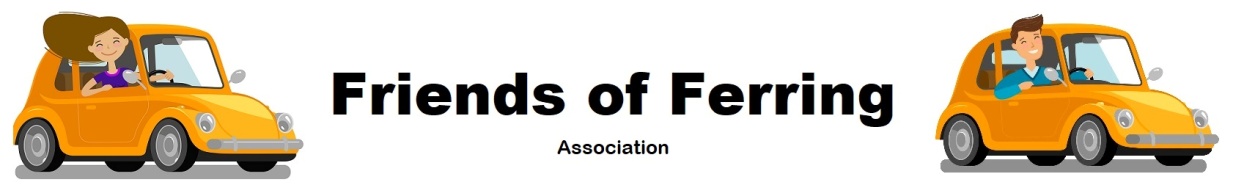 Minutes of the 1st meeting of theFriends of Ferring Association(formerly known as ‘Friends of Ferring’, part of Ferring Retirement Club)held at St Andrews Church Hallon 18 November, 2023Apologies for absence:  Janet Lambert, Ann Kemp, Carole Spendlove, Maureen Hanlan. Roy Parmenter, Nikki Hall1.	IntroductionJohn Johnson, former Chairman of Friends of Ferring, briefly reminded the meeting of the circumstances surrounding the breakaway of FoF from FRC. And that this meeting is confirmation that FoFA will continue operations in a seamless reformation.2.	Adoption of Constitution	JJ told the meeting that apart from a few minor changes of wording to reflect FoFA’s new status as an Association, this new Constitution is virtually a copy of the old FoF Constitution.	Adoption was proposed by Lilian Holdsworth & seconded by Betty McCann, and accepted by all present.3.	 Appointment of Officers and   (3)  Election of the committee:JJ told the meeting that the old FoF committee is willing to remain en block with the new FoFA and by unanimous agreement, were voted in: Chairman; John Johnson, Treasurer; Sue Samuel, Secretary; John Manning, Committee members; Trevor Martin, Sue Fordyce, Ann Kemp.4.	Treasurers ReportSue Samuel reported that the funds of the old FoF constitute the balance of the new FoFA. The account remains with Lloyds where the account name is in the process of being changed.New donation envelopes excluding the FRC’s charity number are available and asked that if old envelopes are still being used, to please strike out the charity number.An accounts examiner has been appointed, Jane Crackern of Ferring.5.	Any Other BusinessJM told the meeting of the forthcoming A5 advertising insert which will be delivered with the February edition (distributed Jan 27 next year) of ‘All About Ferring’ to 3500 homes and businesses in the Ferring catchment area. As well as informing residents of the service we provide, it also contains an appeal for more volunteers, particularly drivers. More suggestions were made as places to advertise, namely Rassasy’s, Ferring Stores, the library etc. JM will prepare posters.JJ then closed the meeting for all to tuck into the feast provided by Lindsay Taylor & Paul Boxall.6.	Next meeting TBAIn Attendance were:John JohnsonSue JohnsonSue SamuelLes Samuel Pauline CordreyTrevor CordreyKlara WellsJohn ManningVicki ManningLindsay TaylorPaul BoxallBetty McCannBeryl NaylorGina PeckhamLilian HoldsworthSylvie TyeLeonard WellsTrevor MartinMarilyn MunnCliff MunnJanice TapperShirley EllerbeckGraham HumphreyCarol KempDerek KingRoger LovellBill MountainChristine SutherlandDave SutherlandSue FordyceClyde Fordyce